CITY OF NEWCASTLE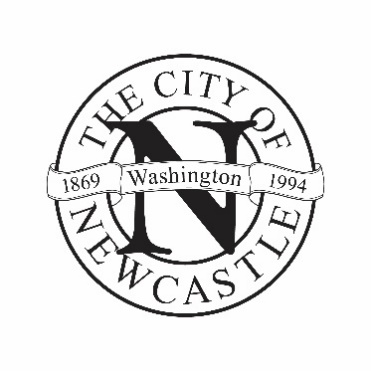 APPLICATION FOR CITY COUNCILDeadline for Applying: 5 p.m., August 20, 2021Most Likely Date for Public Interviews: 7-10 p.m., September 21, 2021If you are interested in participating in local government by becoming a City Councilmember, please complete this application and return it with a resume and letter of interest by mail or email to:City of Newcastle
Attn: City Clerk
12835 Newcastle Way, Suite 200
Newcastle, WA  98056-1316 
cityclerk@newcastlewa.gov Applicants must be registered voters and must have resided within the City of Newcastle for one year prior to their appointment. Please note that this application and related materials are public records subject to disclosure under state law (Ch. 42.56 RCW). Expect all the following information to be provided to the public.The City Council meets regularly on the 1st and 3rd Tuesdays of each month at 7:00 p.m. and as otherwise necessary in the Council Chambers at City Hall.Name: ________________________________________________________________________		Last					First					MIResidential Street Address: ____________________________, Newcastle, WA  Zip: _________Preferred Phone Contact: ______________________________	(mobile – work – home – other)Preferred Email Contact: ___________________________________	(personal – work – other)Occupation: ___________________________ Employer: _______________________________Are you able to attend evening meetings? 	 Yes	 NoAre you able to attend occasional daytime meetings? 	 Yes	 NoWhy are you interested in serving on the City Council?__________________________________________________________________________________________________________________________________________________________________________________________________________________________________________Work Background:__________________________________________________________________________________________________________________________________________________________________________________________________________________________________________Past or present community activities and role (organizations, service groups, etc.)
__________________________________________________________________________________________________________________________________________________________________________________________________________________________________________Specific knowledge or skills you feel would benefit the City Council: __________________________________________________________________________________________________________________________________________________________________________________________________________________________________________Other comments/additional information for consideration:__________________________________________________________________________________________________________________________________________________________________________________________________________________________________________Signature: _____________________________________	Date:___________________